Акция «Чистый берег»Охрана окружающей среды, экологическая норма, сбережение природных богатств для потомков - эти проблемы приобрели в настоящее время большую актуальность.   Акция по уборке мусора береговых территорий   и ее активно поддержали работники администрации сельского поселения,  учителя с учениками,   волонтеры.Основная цель акции – наведение и поддержание санитарного порядка на берегах водоемов, развитие общественной активности и бережного отношения граждан к природе. Результатом  работы стали чистые берега рек и водоемов. Участники акции надеются на уважительное отношение к их труду и призывают людям впредь соблюдать чистоту на местах отдыха.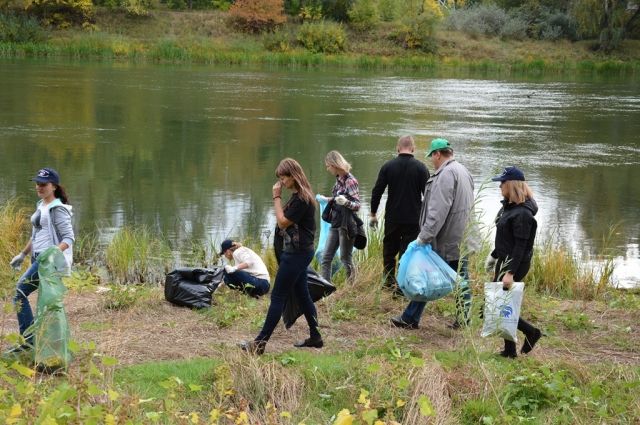 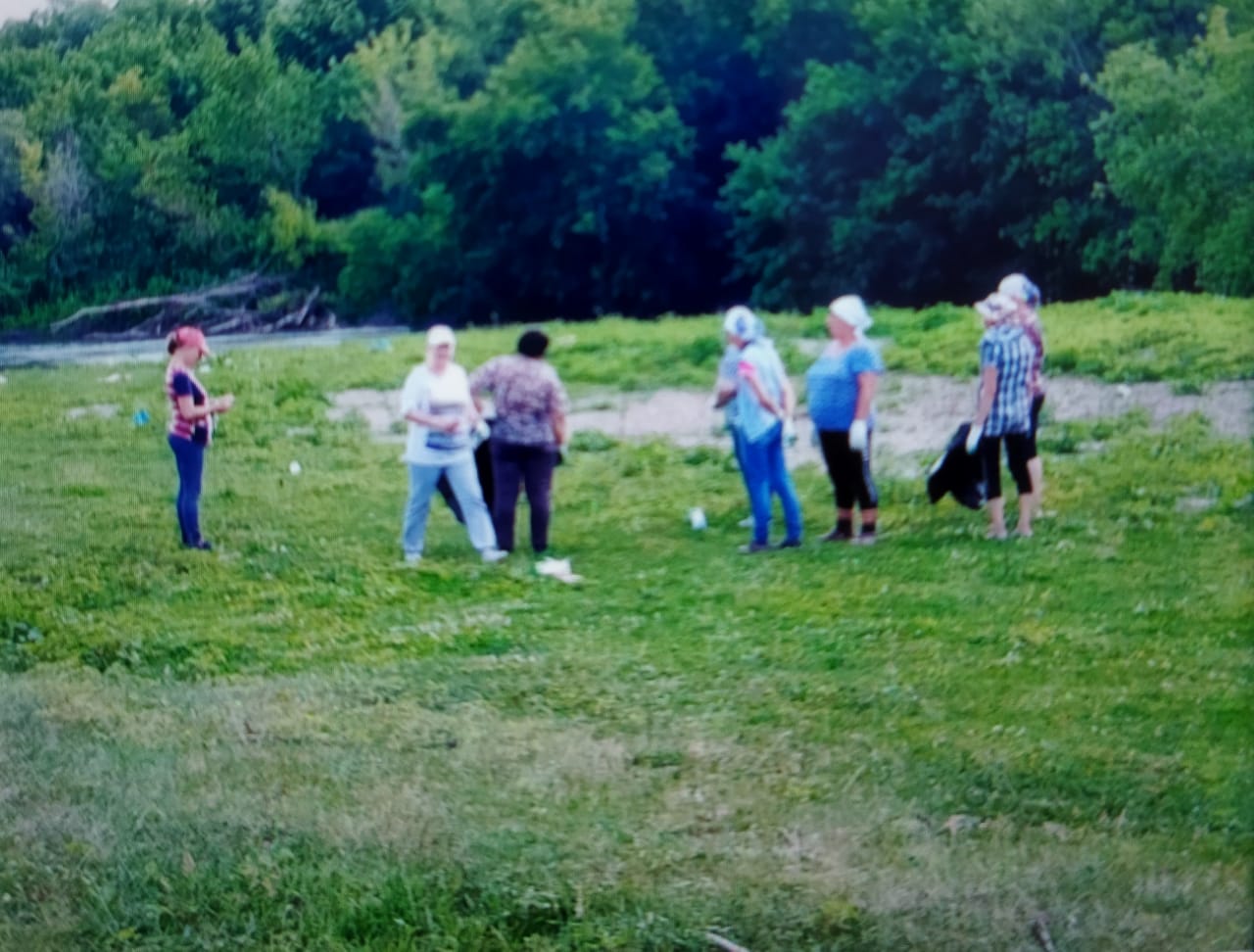 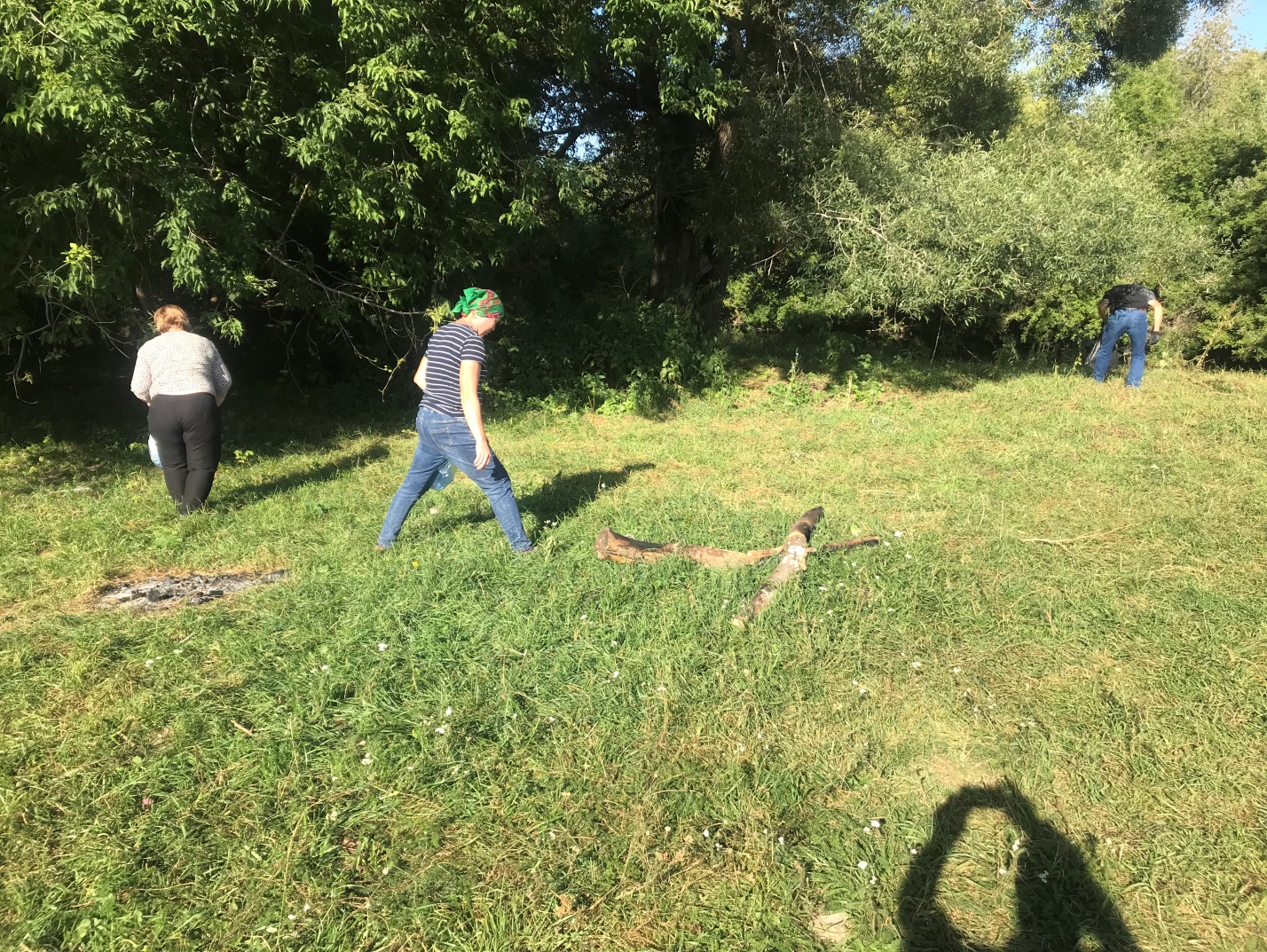 